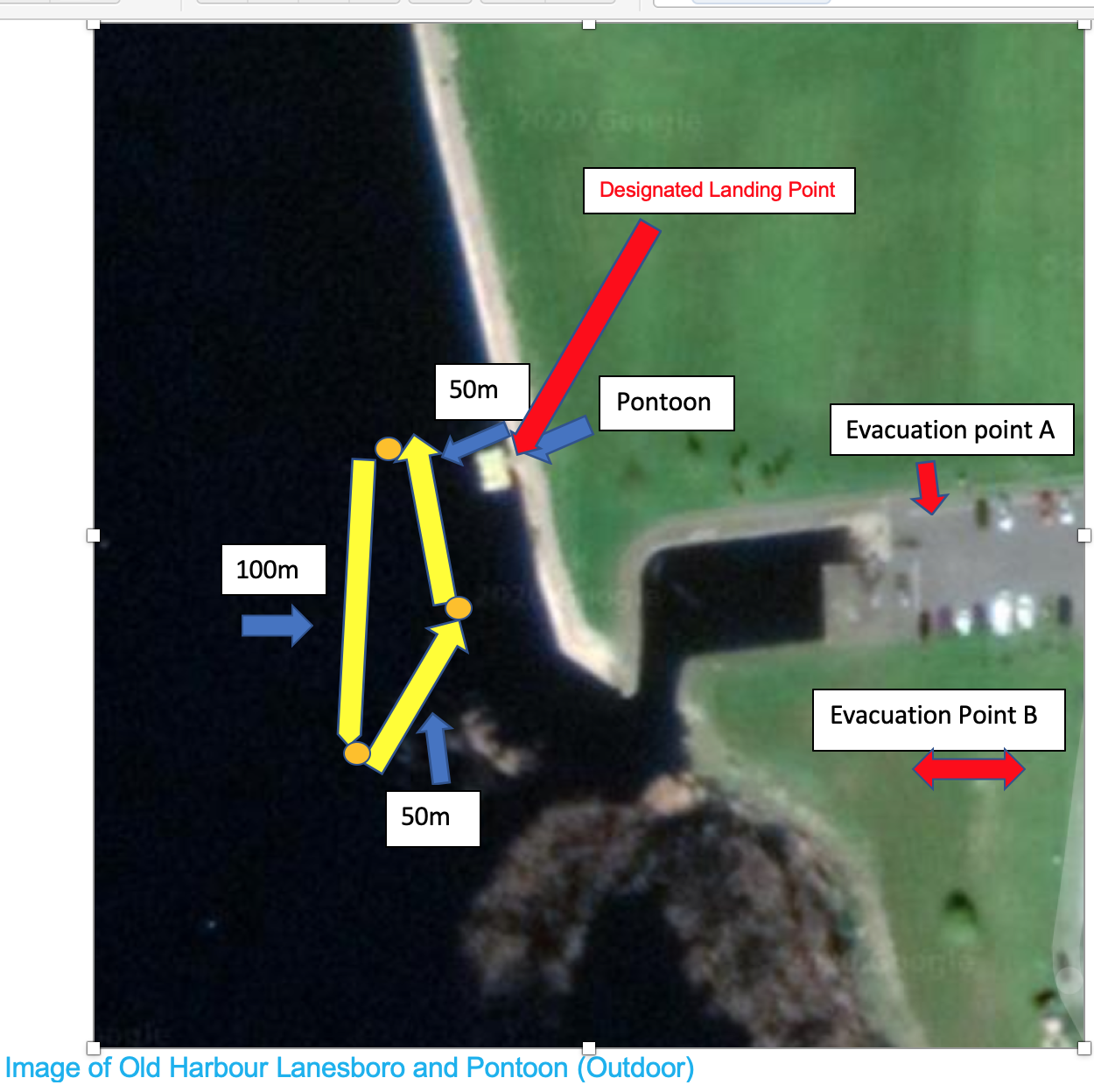 Venue:Venue:Harbour Lanesboro (Outdoor)Harbour Lanesboro (Outdoor)Venue Contact Name & Contact Details:Waterways Ireland 071-9650787Address: Address: Commons North, Lanesboro Co LongfordCommons North, Lanesboro Co LongfordVenue Contact Name & Contact Details:Waterways Ireland 071-9650787Group:Group:Lanesboro Triathlon Club Lanesboro Triathlon Club Location of first-aider:  Coach / Session LeaderDate:Date:Monday & Thursday each weekMonday & Thursday each weekLocation of DefibrillatorFront wall of Parish Hall, entrance to swim area Time:Time:7:00pm-8pm7:00pm-8pmLocation of telephone:Mobile telephone, Lead Coach & spotter(Reception 4G)Participants: Number:VariousVariousLocation of toilets:No toilet facilities onsiteParticipants: Age:Adults 18 - 75Adults 18 - 75Location of changing rooms:No changing rooms onsiteParticipants: Ability:Mixed,  Elite / NoviceMixed,  Elite / NoviceLocation of first-aid kit:With Lead Coach / Session LeaderLead Coach Name:Lead Coach Name:James GallagherJames GallagherStocked and maintained:YesVenue documents read and understood:Venue documents read and understood:Normal Operating Procedures: Yes.Normal Operating Procedures: Yes.   Additional notes:Risk assessment for adult Members of Lanesboro Triathlon Club (referred to as LTC).Venue documents read and understood:Venue documents read and understood:Health & Safety Policy : YesHealth & Safety Policy : Yes   Additional notes:Risk assessment for adult Members of Lanesboro Triathlon Club (referred to as LTC).Venue documents read and understood:Venue documents read and understood:Emergency Action Plan (EAP): YesEmergency Action Plan (EAP): Yes   Additional notes:Risk assessment for adult Members of Lanesboro Triathlon Club (referred to as LTC).Venue documents read and understood:Venue documents read and understood:Ratio for Level 1 Coach with Open water CPD 1-6All Coaches in Club have up to date First Aid TrainingLead Coach Telephone: 086-0238889Ratio for Level 1 Coach with Open water CPD 1-6All Coaches in Club have up to date First Aid TrainingLead Coach Telephone: 086-0238889Name of person conducting risk assessment:Name of person conducting risk assessment:Name of person conducting risk assessment:Signed:Signed:Date:James Gallagher - Level 1 CoachJames Gallagher - Level 1 CoachJames Gallagher - Level 1 Coach05/06/2021Location & Description of Hazard:People at Risk:Level of Risk (High/Medium /Low):Advice Required: (from whom)Action(s) to Mitigate/ Remove Risk:Person responsible for resolution:Residual Risk:(after resolution)Dates ReviewedSafety TeamCompetency of water safety team (those manning safety crafts)Athletes, water safety team, spotter, CoachLikelihood: Medium Impact: MediumNoCheck for evidence of experience and competence.Lead CoachSession LeaderLTC Executive CommitteeLikelihood: Low Impact: MediumJames Gallagher 05/06/2021Safety TeamWater safety team access and egress; recovery of athlete in difficulty/drowning and transfer to emergency servicesAthletes, water safety team, spotter, CoachLikelihood: High Impact: HighNoLocation has multiple access and egress points, There is a pontoon and permanent harbour giving access and egress points. The swim venue has a low concrete bank also for access and egress.Designated launch point, cleared and safe; swimmers briefed on action to take if they get into difficulty; safety team briefed and casualty management rehearsed.Lead CoachSession LeaderLTC ExecutiveLikelihood: LowImpact: LowJames Gallagher 05/06/2021Safety TeamAccess for emergency vehiclesAthletes, water safety team, CoachLikelihood: LowImpact: LowNoEmergency vehicles have access to waterside, both to pontoon and to permanent harbour.  Lead CoachSession LeaderLikelihood: Low Impact: MediumJames Gallagher 05/06/2021Safety TeamCommunication difficulty between water safety team, Coach, spotter.Athletes, water safety team, spotter CoachLikelihood: LowImpact: MediumNoCommunications plan, radio, hand signals, sight lines etc.Lead CoachSession LeaderLTC ExecutiveLikelihood: Low Impact: LowJames Gallagher 05/06/2021Safety Team/AthletesCollapse/medical emergency Casualty recovery: Impact/trauma/injury/panicAthletes, water safety team, Coach Likelihood: Medium Impact: HighNoAppropriate craft and numbers related to activity as outlined in LTC Safety Guide 2020. Ratio of safety craft: 1 craft to 20 athletes. Additional support from land-based spotters.Swimmers briefed on how to call for assistance. Safety cover briefed and positioned to affect a swift recovery. First Aider at session, usually Coach/Session Leader. Covered in Advance Session Information and in LTC Safety Guide 2020.Lead CoachSession LeaderLTC ExecutiveLikelihood: Low Impact: MediumJames Gallagher 05/06/2021AthletesRisk of swimmers not understanding of what to do in case of an incidentAthletes, water safety team, spotter,Coach Likelihood: Low Impact: LowNoAdvice and training tips. Safety Team briefing.Covered in Advance Session Information and onsite brief recap. Notification of who to alert and how in case of an incident.Good course layout with brightly coloured buoys.Lead CoachSession LeaderAthleteLikelihood: Low Impact: LowJames Gallagher 05/06/2021AthletesMissing swimmer Athletes.Likelihood: LowImpact: HighNoRegistration of swimmers, briefing re action to take if withdrawing, head count when entering the water and again when leaving.Use of Buddy system, athlete and Buddy notify if a swimmer or both have exited the water. Buddy also notifies Coach / Session Leader if re-entering water.Athletes to use tow floats - Mandatory.Athletes to use brightly coloured swim hats.Athletes to use wetsuits - MandatoryLead CoachSession LeaderAthleteLikelihood: Low Impact: MediumJames Gallagher 05/06/2021AthletesVisibility of swimmerAthletes, water safety team, spotter, Coach Likelihood: Low Impact: MediumNoAthletes to use tow floats – Mandatory.Athletes to use brightly coloured swim hats.Athletes to use wetsuits – Mandatory.Safety cover positioned to have clear sight and communication lines.Course designed with no blind spots.Lead CoachSession LeaderAthleteLikelihood: Low Impact: LowJames Gallagher 05/06/2021AthletesAthletes new to open waterAthletes, water safety team, spotter, Coach Likelihood: MediumImpact: MediumNoAdvice and training tips. Safety Team briefing.Proper acclimatisation assistance provided.Advised how to call for help in briefing.Participants should attend 3 pool sessions with the Club prior to attending an Open Water Swim Session, although this will be at the sole discretion of a Club Coach who may feel the person needs further pool sessions or is more than ready to begin Club Open Water Sessions.Lead CoachSession LeaderLikelihood: Low Impact: LowJames Gallagher 05/06/2021Weather and Water QualityPoor water quality Athletes, water safety team, spotter, Coach Likelihood: Medium Impact: MediumNoWater Quality tested by ESB on a regular basis, with LTC having access to results.Swimmers and Safety Team briefed on simple safety precautions.Lead CoachSession LeaderLTC Executive CommitteeLikelihood: Low Impact: MediumJames Gallagher 05/06/2021Weather and Water QualityLow/high water temperatures, including wetsuit usageAthletes, water safety team, spotter, Coach Likelihood: Low Impact: MediumNoTriathlon Ireland guidelines on water temperatures to be followed.First Aider at session.Cold shock/hypothermia, space blankets available. Athletes advised to bring warm drink.Hyperthermia, athletes advised to bring a drink and to hydrate.Wetsuits are mandatory - LTC Safety Guide 2020.First Aid Kit with Coach / Session Leader.Lead Coach Session LeaderLTC Executive CommitteeAthleteLikelihood: Low Impact: LowJames Gallagher 05/06/2021Weather and Water QualityPoor weather conditions - sun and glare; electrical storms; wind, swell and waves; mist and fog, weather warning. Conditions changing during the sessionAthletes, water safety team, spotter CoachLikelihood: LowImpact: MediumNoCourse design to take into account time of year, time of session, positioning of sun in the sky. Briefing re-use of sun block.Check the weather forecast, visual check, cancel swim if an electrical storm approaches, emergency evacuation plan, swimmer briefing.Cancel swim in the event of swell/waves which can affect the ability to observe swimmers, increase the risk of moving buoys and create difficult conditions for safety craft to access groups of swimmers to recover casualties.Delay start until fog / mist lifts. Reduce swim distance/amend course so that the whole course can be clearly seen.Lead CoachSession LeaderLikelihood: Low Impact: LowJames Gallagher 05/06/2021Weather and Water QualityObstructions and debris below, within and on top of waterAthletes, water safety team, Coach Likelihood: MediumImpact: MediumNoConditions underfoot are uneven, advise in briefing.Access/egress is from a swim specific pontoon.Check site for debris on top of water prior to session.First Aider and first aid kit at session.Remove floating debris.Lead CoachSession LeaderLikelihood: Low Impact: MediumJames Gallagher 05/06/2021SiteRisk of swimmer overcrowdingConflict with other venue usersAthletes, water safety team, spotter CoachLikelihood: LowImpact: LowNoSpace out the athletes - ensure sufficient time gaps between athletes to minimise potential for swimmers to meet. Design course to include long straight swims prior to turns to allow swimmers to naturally separate based upon speed/ability.Swimmer briefing to advise weaker swimmers/ inexperienced to start towards the back or swim in designated area/group.Liaise with other groups to avoid use of area at same time.Lead CoachSession LeaderLikelihood: Low Impact: LowJames Gallagher 05/06/2021SitePoor design of swim course, athlete swimming off course Athletes, water safety team, Coach Likelihood: LowImpact: LowNoUse brightly coloured buoys which sit high enough in the water (1-1.5 metres) to be seen at water level.Give advice on course in briefing, including distances and direction of swim.Safety craft to communicate with swimmer going off course.Boating lanes not to be used in swim course.Swim buoys to be checked for secure placings regularly.Lead CoachSession LeaderLTC Executive CommitteeLikelihood: Low Impact: LowJames Gallagher 05/06/2021Site Athlete access and egress from the water Athletes, water safety team, Coach Likelihood: Low Impact: LowNoAccess/Egress is from a swim specific pontoon.No diving or jumping in from pontoon, covered in briefing.Athletes counted in and out of water from this point. Lead CoachSession LeaderLikelihood: Low Impact: LowJames Gallagher 05/06/2021COVID-19Risk of spread of COVID-19ALLLikelihood: MediumImpact: HighNoRisk Assessment for COVID-19 completed with follow up action to be managed by COVID-19 Team. Lead CoachSession LeaderLTC Executive CommitteeCOVID-19 TeamAthleteLikelihood: Low Impact: MediumJames Gallagher 05/06/2021